Liselotte-Gymnasium Mannheim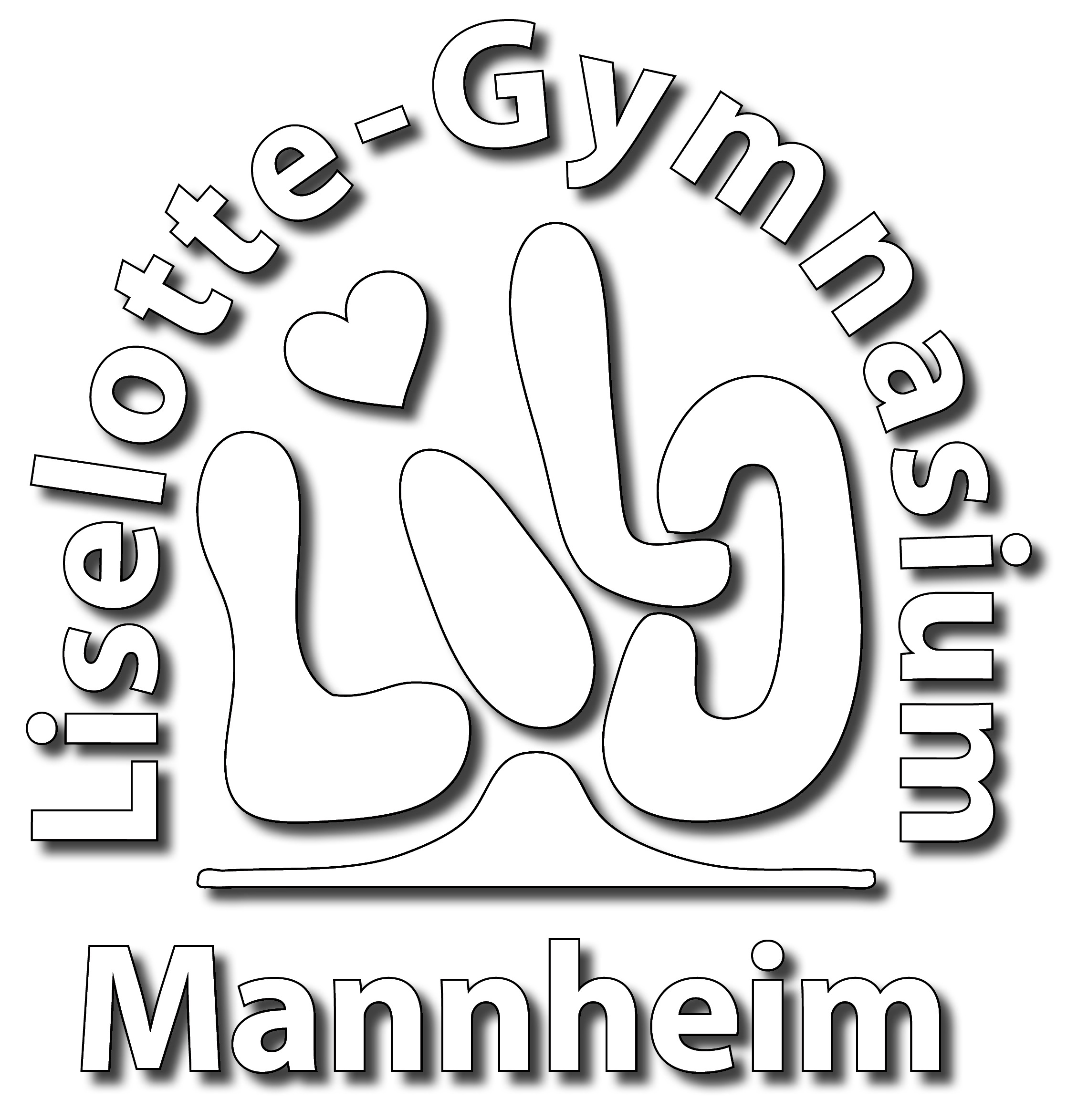 Präsentationsprüfung Abitur 20205. mündliches PrüfungsfachSchüler : .........................................................................Fachlehrer : ....................................................................Kurs : ..................................................................(2 / 4 stündig)    Prüfungsvorsitzender : ..................................................ThemenübersichtThema 1 :Thema 2 :Thema 3 :Thema 4 :erforderliche Medien :Entscheidung durch die/den  Fachausschussvorsitzende/n.----------------------           	 	-------------------         		------------------------- Nr. des Themas             		 Datum                		Unterschrift FAV